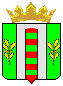 О расходовании из средств бюджета Пограничного муниципального района субсидий бюджетным учреждениям на капитальный ремонт зданий муниципальных общеобразовательных организаций	Руководствуясь ст. 86 Бюджетного кодекса Российской Федерации, Федеральным законом Российской Федерации от 06.10.2003 года № 131-Ф3 «Об общих принципах организации местного самоуправления в Российской Федерации», Уставом Пограничного муниципального района, администрация Пограничного муниципального районаПОСТАНОВЛЯЕТ: 1.Установить расходное обязательство Пограничного муниципального района на 2019 год по капитальному ремонту зданий муниципальных общеобразовательных организаций в части проведения капитального ремонта кровли и окон. 
            2. Расходы на вышеуказанные мероприятия осуществляются в пределах средств, утвержденных решением Думы Пограничного муниципального района от 03.12.2018 года № 8-МПА «О бюджете Пограничного муниципального района на 2019 год и плановый период 2020-2021 годы» муниципальным общеобразовательным организациям Пограничного муниципального района.            3. Определить МКУ «Центр обеспечения деятельности муниципальных образовательных учреждений Пограничного муниципального района» ответственным за исполнение указанного расходного обязательства Пограничного муниципального района.
            4. Настоящее постановление разместить на официальном сайте администрации Пограничного муниципального района.Глава муниципального района –глава администрациимуниципального района                                                                                 Н.А.Тодоров И.А. Зыбина22-8-01